Jesús anunció el reino de Dios“Voy a hacer lo que Dios me ha encargado”, fueron las palabras que dijo Jesús a María al despedirse ya que se iba de Nazaret. Los evangelios nos cuentan que a los treinta años de edad Jesús salió y fue de pueblo en pueblo anunciando a la gente la buena noticia del reino de Dios.Mucha gente se acercaba a escuchar a Jesús. ”Es el profeta Jesús, el de Nazaret, de Galilea”, decían (Mt 21, 11). 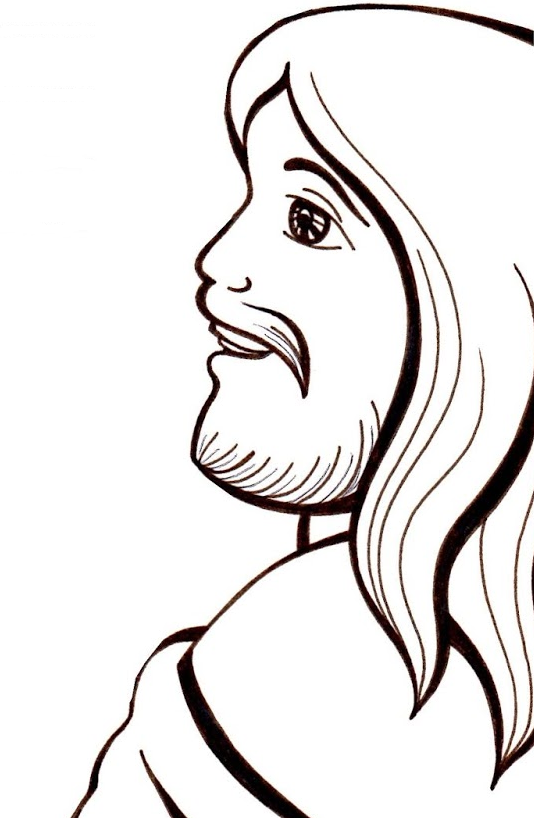 Jesús compartía el mensaje: ¡Hagan el bien y ayuden a quien lo necesite! ¡Amen a Dios y ámense como hermanos!¡Donde hay amor está el Reino de Dios!Él quería que todos entendieran el mensaje que traía de parte de Dios, por eso lo explicaba a través de parábolas.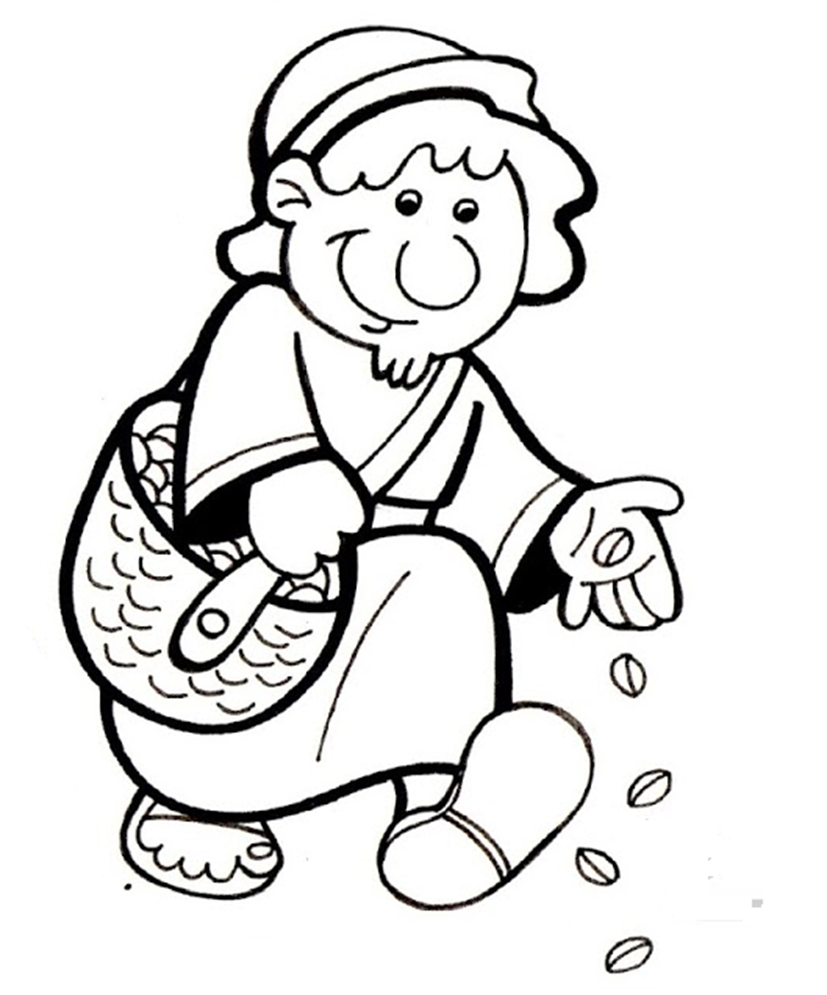 Por ejemplo, una vez les dijo: “había una vez un sembrador que salió a sembrar, una parte de la semilla cayó en el camino, otra entre piedras y otra entre cardos. Pero otra parte cayó en tierra buena… ¡Quien tenga oídos para oír que oiga!” (Lc 8, 8)Cada vez que hablamos  “la buena noticia del Reino de Dios”, de alguna manera estamos expresando la vida entera de Jesús ya que toda su existencia estuvo al servicio de anunciar y vivir el reino.  Un día reunido con algunas personas le pidieron a Jesús que les enseñara a   rezar, nos cuenta el evangelista Mateo que Jesús les dijo: “Ustedes oren de esta  manera: Padre nuestro, que estás en el cielo…” (Mt 6, 9-13)  Responde las siguientes preguntas:  1.- ¿Por qué Jesús se despidió de María y se fue de Nazaret?  2.- ¿Qué le anunciaba Jesús a la gente?  3.- ¿Qué les pedía a las personas que hicieran?  4.- ¿Para qué usaba parábolas Jesús?  5.- Busca en tu Biblia, en el evangelio de Mateo, capítulo 13 y escribe el nombre de dos parábolas que enseñó Jesús.Si no tienes Biblia en tu casa, puedes entrar a www. vatican.va, al final de la página buscas textos fundamentales, la Biblia, seleccionas el idioma español y vas a la cita sugerida.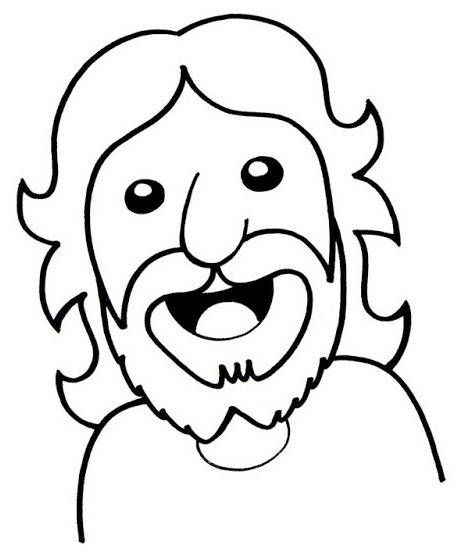 